Рассмотрено и  одобрено                                                                            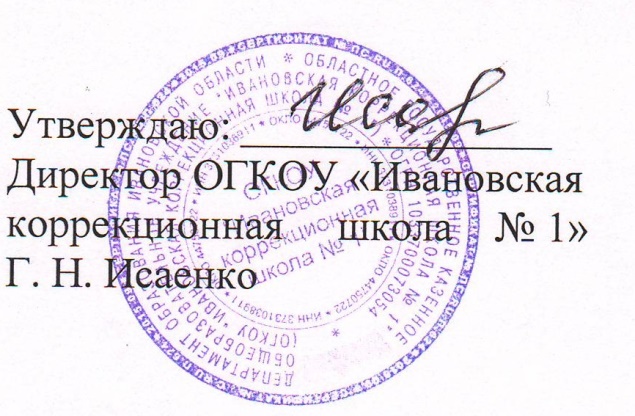 на педагогическом совете                                                                           протокол  №  8  от  «31 » мая   2022 г.                                                                                                                                                                       Приказ № 61-ОД от     01.08.2022 г.Учебный  план  АООП образования для  обучающихся  с  умеренной,  тяжелой,  глубокой  умственной  отсталостью (интеллектуальными нарушениями),  с  тяжелыми  и  множественными  нарушениями  развития 1 – 4 классы  (вариант  2) на 2022-2023 уч. год  Рассмотрено и  одобрено                                                                            Утверждаю:__________________                                                                                                              на педагогическом совете                                                                           Директор школы  Г.Н. Исаенко                                                                                                                                                                                протокол  №  8  от  «31 » мая   2022 г.                                                       Приказ № 61-ОД от     01.08.2022 г.Учебный  план  АООП образования для  обучающихся  с  умеренной,  тяжелой,  глубокой  умственной  отсталостью (интеллектуальными нарушениями),  с  тяжелыми  и  множественными  нарушениями  развития 5 – 7 классы  (вариант  2)   на 2022-2023 учебный годПояснительная запискаУчебный  план  АООП образования для  обучающихся  с  умеренной,  тяжелой,  глубокой  умственной  отсталостью (интеллектуальными нарушениями),  с  тяжелыми  и  множественными  нарушениями  развития (вариант  2)   (далее  –  учебный  план) обеспечивает  введение  в  действие  и  реализацию требований Стандарта, определяет общий объем нагрузки и максимальный объем учебной нагрузки обучающихся, состав и структуру образовательных областей, учебных предметов по годам обучения.Вариант 2  АООП образования  обучающихся  с  ребенка  с  умеренной, тяжелой,  глубокой  умственной  отсталостью (интеллектуальными нарушениями),  с  тяжелыми  и  множественными  нарушениями  развития включает:Специальную индивидуальную программу развития (СИПР).Индивидуальный  учебный  план  (ИУП), содержащий  предметные  области, предметы  и  коррекционные  курсы,  которые  соответствуют  особым образовательным возможностям и потребностям конкретного обучающегося с  умеренной, тяжелой,  глубокой  умственной  отсталостью (интеллектуальными нарушениями),  с  тяжелыми  и  множественными  нарушениями  развития. Общий объём нагрузки, включенной в ИУП, не может превышать объем, предусмотренный учебным планом АООП образования обучающихся с  умеренной, тяжелой,  глубокой  умственной  отсталостью (интеллектуальными нарушениями),  с  тяжелыми  и  множественными  нарушениями  развития (вариант 2).Соотношение частей учебного плана – 60% - обязательная часть, 40% - формируемая участниками образовательного процесса.Примерный  учебный  план  организации,  реализующей  вариант 2 АООП образования  обучающихся  с  ребенка  с  умеренной, тяжелой,  глубокой  умственной  отсталостью (интеллектуальными нарушениями),  с  тяжелыми  и  множественными  нарушениями  1 – 5 классов, включает две части:I – обязательная часть, включает шесть образовательных областей, представленных девятью учебными предметами:Речь и альтернативная коммуникацияМатематические представленияОкружающий природный мирЧеловекДомоводство (с 3 класса)Окружающий социальный мирМузыка и движениеИзобразительная деятельностьАдаптивная физкультураТехнология.Коррекционно-развивающие занятия, проводимые учителем-логопедом,  учителем или учителем-дефектологом.II – часть, формируемая участниками образовательного процесса, включает внеурочные мероприятия и коррекционные курсы, проводимые различными специалистами:«Сенсорное развитие»«Предметно-практические действия»«Двигательное развитие»«Альтернативная коммуникация»Коррекционные  курсы  реализуются в  форме индивидуальных и групповых  занятий.  Выбор  дисциплин  коррекционно-развивающей направленности  для  индивидуальных  и  групповых  занятий,  их количественное  соотношение    осуществляется  исходя  из  особенностей  развития  обучающихся с умственной отсталостью и на основании рекомендаций психолого-медико-педагогической комиссии и  индивидуальной программы  реабилитации  инвалида.В  часть,  формируемую  участниками  образовательных  отношений,  входит и внеурочная деятельность, которая направлена на развитие личности развитие личности обучающегося средствами физического, нравственного, эстетического,  трудового  воспитания,  а  также  на  расширение  контактов обучающихся с обычно развивающимися сверстниками и взаимодействие с обществом.  Организация  внеурочной  воспитательной  работы  является неотъемлемой частью образовательного процесса в образовательной организации.Время,  отведённое  на  внеурочную  деятельность (внеклассную воспитательную  работу),  не  учитывается  при  определении  максимально допустимой  недельной  нагрузки  обучающихся,  но  учитывается  при определении объёмов финансирования, направляемых на реализацию АООП образования  обучающихся  с  ребенка  с  умеренной, тяжелой,  глубокой  умственной  отсталостью (интеллектуальными нарушениями),  с  тяжелыми  и  множественными  нарушениями.При  организации  образования  на  основе  СИПР  индивидуальная недельная  нагрузка  обучающегося  может  варьироваться.  Так,  с  учетом примерного  учебного  плана  организация,  реализующая  вариант  2  АООП образования  обучающихся  с  ребенка  с  умеренной, тяжелой,  глубокой  умственной  отсталостью (интеллектуальными нарушениями),  с  тяжелыми  и  множественными  нарушениями,  составляет  ИУП  для  каждого  обучающегося,  в  котором  определен индивидуальный  набор  учебных  предметов  и  коррекционных  курсов  с указанием объема учебной нагрузки. Различия в индивидуальных учебных планах  объясняются  разнообразием  образовательных  потребностей,  индивидуальных  возможностей  и  особенностей  развития  обучающихся.  В индивидуальных учебных планах детей с наиболее тяжелыми нарушениями развития, как правило, преобладают занятия коррекционной направленности.  У  детей  с  менее  выраженными  нарушениями  развития  больший  объём учебной нагрузки распределится на предметные области. Для детей, особые образовательные потребности которых  не позволяют осваивать предметы основной части учебного плана АООП, учебная нагрузка для СИПР формируется следующим образом: увеличивается количество часов коррекционных курсов и добавляются часы коррекционно-развивающих занятий в пределах максимально допустимой нагрузки, установленной учебным планом (в соответствии с п. 2.6. приложения соответствующего ФГОС). Некоторые дети, испытывающие трудности адаптации к условиям обучения в группе, могут находиться в организации ограниченное время, объем их нагрузки также лимитируется индивидуальным учебным планом и отражается в расписании занятий.  Процесс обучения по предметам организуется в форме урока. Учитель проводит урок для состава всего класса или для группы учащихся, а также проводит индивидуальную  работу  с  обучающимся  в  соответствии  с  расписанием уроков. Продолжительность индивидуальных занятий не должна превышать 25 минут,  фронтальных,  групповых  и  подгрупповых  занятий  –  не  более 40 минут.В учебном плане устанавливается количество учебных часов по предметам  обучения  на  единицу  обучающихся.  Единицей  обучающихся считается:  один  ученик (индивидуальная  работа),  группа (2 –  3  обучающихся), класс (все обучающиеся класса).Равномерное распределение учебных часов по предметам для разных возрастных  групп  связана  с  необходимостью  поэтапного  повторения  и закрепления формируемых учебных действий, отражает потребность в них «среднего» ученика. С учетом расширения знаний и формирующегося опыта к  старшему  школьному  возрасту  часы  на  ряд  предметов  практического содержания увеличиваются.Коррекционные курсы реализуются, как правило, в форме индивидуальных занятий. Выбор дисциплин коррекционно-развивающей направленности для индивидуальных и групповых занятий, их количественное соотношение может осуществляться образовательной организацией самостоятельно, исходя из особенностей развития обучающихся с умственной отсталостью и на основании рекомендаций психолого-медико-педагогической комиссии/консилиума и индивидуальной программы реабилитации инвалида. Продолжительность коррекционного занятия варьируется с учетом психофизического состояния ребенка до 25 минут.Срок освоения АООП (вариант 2) обучающимися с умственной отсталостью составляет  9-13 лет.Реализация АООП в части трудового обучения осуществляется исходя из региональных условий, ориентированных на потребность в рабочих кадрах,  с учетом индивидуальных особенностей психофизического развития, здоровья, возможностей, а также интересов учащихся и их родителей (законных представителей) на основе выбора профиля труда, в том числе включающего в себя подготовку учащегося для индивидуальной трудовой деятельности.Продолжительность учебной недели в течение всех лет обучения – 5  дней. Обучение проходит в одну смену. Продолжительность  учебного  года  составляет 33 недели  для обучающихся в возрасте 7 лет (в 1 дополнительном,1  классе) и 34 недели для обучающихся  остальных  классов.Продолжительность  каникул  в  течение учебного года составляет не менее 30 календарных дней, летом – не менее  8 недель.    Предметные областиПредметные областиПредметные областиКлассы Учебные предметыКоличество часов в неделюКоличество часов в неделюКоличество часов в неделюКоличество часов в неделюКоличество часов в неделюВсегоПредметные областиПредметные областиПредметные областиКлассы Учебные предметы1б2б3б4б4вВсегоI. Обязательная частьI. Обязательная частьI. Обязательная частьI. Обязательная частьI. Обязательная частьI. Обязательная частьI. Обязательная часть1. Язык и речевая практика1. Язык и речевая практика1. Язык и речевая практика1.1 Речь и альтернативная коммуникация33222122. Математика2. Математика2. Математика2.1.Математические представления22222103. Окружающий мир3. Окружающий мир3. Окружающий мир3.1 Окружающий природный  мир22222103. Окружающий мир3. Окружающий мир3. Окружающий мир3.2 Человек33222123. Окружающий мир3. Окружающий мир3. Окружающий мир3.3 Домоводство--33393. Окружающий мир3. Окружающий мир3. Окружающий мир3.4. Окружающий социальный мир1122284. Искусство 4. Искусство 4. Искусство 4.1 Музыка и движение22222104. Искусство 4. Искусство 4. Искусство 4.2 Изобразительная деятельность33333155. Физическая культура5. Физическая культура5. Физическая культура5.1 Адаптивная физкультура22222106. Коррекционно-развивающие занятия:логопедическая коррекция6. Коррекционно-развивающие занятия:логопедическая коррекция6. Коррекционно-развивающие занятия:логопедическая коррекция6. Коррекционно-развивающие занятия:логопедическая коррекция2222210Итого Итого Итого Итого 2020222222106Максимально допустимая недельная нагрузка (при 5-дневной учебной неделе)Максимально допустимая недельная нагрузка (при 5-дневной учебной неделе)Максимально допустимая недельная нагрузка (при 5-дневной учебной неделе)Максимально допустимая недельная нагрузка (при 5-дневной учебной неделе)2020222222106II. Часть, формируемая участниками образовательных отношенийII. Часть, формируемая участниками образовательных отношенийII. Часть, формируемая участниками образовательных отношенийII. Часть, формируемая участниками образовательных отношенийII. Часть, формируемая участниками образовательных отношенийII. Часть, формируемая участниками образовательных отношенийII. Часть, формируемая участниками образовательных отношенийII. Часть, формируемая участниками образовательных отношенийII. Часть, формируемая участниками образовательных отношенийII. Часть, формируемая участниками образовательных отношенийКоррекционные курсыКоррекционные курсыКоррекционные курсыКоррекционные курсы1б2б3б4б4вВсего1. Сенсорное развитие1. Сенсорное развитие1. Сенсорное развитие1. Сенсорное развитие33333152. Предметно-практические действия2. Предметно-практические действия2. Предметно-практические действия2. Предметно-практические действия33333153. Двигательное развитие3. Двигательное развитие3. Двигательное развитие3. Двигательное развитие22222104. Альтернативная коммуникация4. Альтернативная коммуникация4. Альтернативная коммуникация4. Альтернативная коммуникация2222210Итого коррекционные курсыИтого коррекционные курсыИтого коррекционные курсыИтого коррекционные курсы101010101050Внеурочная деятельность:Внеурочная деятельность:Внеурочная деятельность:Внеурочная деятельность:6666630Общекультурное: «Школа этикета»«Декоративно-прикладное творчество»«Сказка за сказкой»Общекультурное: «Школа этикета»«Декоративно-прикладное творчество»«Сказка за сказкой»Общекультурное: «Школа этикета»«Декоративно-прикладное творчество»«Сказка за сказкой»Общекультурное: «Школа этикета»«Декоративно-прикладное творчество»«Сказка за сказкой»--1--1--111-11-223Спортивно – оздоровительное: «Игра, игротерапия»«Пальчиковая гимнастика»«Занимательная логоритмика»Спортивно – оздоровительное: «Игра, игротерапия»«Пальчиковая гимнастика»«Занимательная логоритмика»Спортивно – оздоровительное: «Игра, игротерапия»«Пальчиковая гимнастика»«Занимательная логоритмика»Спортивно – оздоровительное: «Игра, игротерапия»«Пальчиковая гимнастика»«Занимательная логоритмика»1111111111--1--533Нравственное:  «Мир вокруг меня» «Я познаю себя»Нравственное:  «Мир вокруг меня» «Я познаю себя»Нравственное:  «Мир вокруг меня» «Я познаю себя»Нравственное:  «Мир вокруг меня» «Я познаю себя»-1-1-11-1-23Социальное: «Азбука безопасности» «Разговор о важном»Социальное: «Азбука безопасности» «Разговор о важном»Социальное: «Азбука безопасности» «Разговор о важном»Социальное: «Азбука безопасности» «Разговор о важном»1-1-1-111152Всего к финансированию:Всего к финансированию:Всего к финансированию:Всего к финансированию:3636383838186Предметные областиПредметные областиПредметные областиКлассы Учебные предметыКоличество часов в неделюКоличество часов в неделюКоличество часов в неделюКоличество часов в неделюПредметные областиПредметные областиПредметные областиКлассы Учебные предметы5в6в7вВсегоВсегоI. Обязательная частьI. Обязательная часть1. Язык и речевая практика1. Язык и речевая практика1. Язык и речевая практика1.1 Речь и альтернативная коммуникация222662. Математика2. Математика2. Математика2.1.Математические представления222663. Окружающий мир3. Окружающий мир3. Окружающий мир3.1 Окружающий природный  мир222663. Окружающий мир3. Окружающий мир3. Окружающий мир3.2 Человек211443. Окружающий мир3. Окружающий мир3. Окружающий мир3.3 Домоводство35513133. Окружающий мир3. Окружающий мир3. Окружающий мир3.4. Окружающий социальный мир222664. Искусство 4. Искусство 4. Искусство 4.1 Музыка и движение222664. Искусство 4. Искусство 4. Искусство 4.2 Изобразительная деятельность333995. Физическая культура5. Физическая культура5. Физическая культура5.1 Адаптивная физкультура222666. Технологии6. Технологии6. Технологии6.1 Профильный труд-22447. Коррекционно-развивающие занятия:логопедическая коррекция7. Коррекционно-развивающие занятия:логопедическая коррекция7. Коррекционно-развивающие занятия:логопедическая коррекция7. Коррекционно-развивающие занятия:логопедическая коррекция22266Итого Итого Итого Итого 2225257272Максимально допустимая недельная нагрузка (при 5-дневной учебной неделе)Максимально допустимая недельная нагрузка (при 5-дневной учебной неделе)Максимально допустимая недельная нагрузка (при 5-дневной учебной неделе)Максимально допустимая недельная нагрузка (при 5-дневной учебной неделе)2225257272II. Часть, формируемая участниками образовательных отношенийII. Часть, формируемая участниками образовательных отношенийII. Часть, формируемая участниками образовательных отношенийII. Часть, формируемая участниками образовательных отношенийII. Часть, формируемая участниками образовательных отношенийII. Часть, формируемая участниками образовательных отношенийII. Часть, формируемая участниками образовательных отношенийII. Часть, формируемая участниками образовательных отношенийII. Часть, формируемая участниками образовательных отношенийКоррекционные курсыКоррекционные курсыКоррекционные курсыКоррекционные курсы5в6в7вВсегоВсего1. Сенсорное развитие1. Сенсорное развитие1. Сенсорное развитие1. Сенсорное развитие322772. Предметно-практические действия2. Предметно-практические действия2. Предметно-практические действия2. Предметно-практические действия322773. Двигательное развитие3. Двигательное развитие3. Двигательное развитие3. Двигательное развитие222664. Альтернативная коммуникация4. Альтернативная коммуникация4. Альтернативная коммуникация4. Альтернативная коммуникация22266Итого коррекционные курсыИтого коррекционные курсыИтого коррекционные курсыИтого коррекционные курсы10882626Внеурочная деятельность:Внеурочная деятельность:Внеурочная деятельность:Внеурочная деятельность:6882222Общекультурное: «Декоративно-прикладное творчество» «Школа этикета»Общекультурное: «Декоративно-прикладное творчество» «Школа этикета»Общекультурное: «Декоративно-прикладное творчество» «Школа этикета»Общекультурное: «Декоративно-прикладное творчество» «Школа этикета»1111113333Спортивно – оздоровительное: «Игра, игротерапия»Спортивно – оздоровительное: «Игра, игротерапия»Спортивно – оздоровительное: «Игра, игротерапия»Спортивно – оздоровительное: «Игра, игротерапия»11133Нравственное:  «Мир вокруг меня» «Мой край»Нравственное:  «Мир вокруг меня» «Мой край»Нравственное:  «Мир вокруг меня» «Мой край»Нравственное:  «Мир вокруг меня» «Мой край»1--1-11212Социальное: «Азбука безопасности»«Разговор о важном» «Поваренок»«В мире профессий»Социальное: «Азбука безопасности»«Разговор о важном» «Поваренок»«В мире профессий»Социальное: «Азбука безопасности»«Разговор о важном» «Поваренок»«В мире профессий»Социальное: «Азбука безопасности»«Разговор о важном» «Поваренок»«В мире профессий»11--1111111133223322Всего к финансированию:Всего к финансированию:Всего к финансированию:Всего к финансированию:384141120120